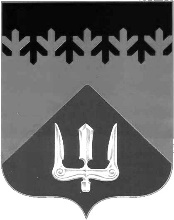 СОВЕТ ДЕПУТАТОВВОЛХОВСКОГО МУНИЦИПАЛЬНОГО РАЙОНА ЛЕНИНГРАДСКОЙ ОБЛАСТИРЕШЕНИЕот  27  мая   2022 года                                                                                      №  22Об установлении штатной численностии утверждении структуры Контрольно-счётного органаВолховского муниципального районаЛенинградской областиВ соответствии  с Федеральным  законом Российской Федерации от 06.10.2003 года № 131-ФЗ «Об общих принципах организации местного самоуправления в Российской Федерации», Федеральным законом Российской Федерации от 07.02.2011 года № 6-ФЗ «Об общих принципах организации и деятельности контрольно-счетных органов субъектов Российской Федерации и муниципальных образований» (с изменениями), Законом Ленинградской области от 13.03.2017 года № 7-оз «Об отдельных вопросах организации и деятельности контрольно-счетных органов муниципальных образований Ленинградской области», на основании Устава Волховского муниципального района Ленинградской области, Совет депутатов Волховского  муниципального  района  Ленинградской  областирешил:1. Установить штатную численность Контрольно-счётного органа Волховского муниципального района Ленинградской области в количестве                       4 единиц.2. Утвердить структуру Контрольно-счётного органа Волховского муниципального района Ленинградской области согласно приложению к решению (прилагается).3. Поручить председателю Контрольно-счётного органа Волховского муниципального района провести организационно-штатные мероприятия, исходя из полномочий и установленной штатной численности Контрольно-счётного органа Волховского муниципального района Ленинградской области, в соответствии с действующим законодательством Российской Федерации.4. Признать утратившим силу решение Совета депутатов Волховского муниципального района Ленинградской области от 15 мая 2017 года № 56 «Об установлении штатной численности Контрольно-счётного органа Волховского муниципального района Ленинградской области».5. Настоящее решение вступает в силу на следующий день после его официального опубликования в газете «Волховские огни».6. Контроль за исполнением настоящего решения возложить на постоянную депутатскую комиссию по вопросам местного самоуправления.Глава Волховского муниципального районаЛенинградской области                                                                      А.А. Налетов Утвержденорешением Совета депутатовВолховского муниципального районаЛенинградской областиот 27 мая 2022 года № 22ПриложениеСтруктура Контрольно-счётного органа Волховского муниципального района Ленинградской областиПредседатель(муниципальная должность)АппаратВедущий инспектор(иная должность, не относящаяся к должности  муниципальной службы) Ведущий инспектор(должность муниципальной службы)Главный инспектор            (должность муниципальной службы)